ГБУ НО «ИКЦ АПК»БИЗНЕС-ПРОЕКТ «РАЗВИТИЕ МЯСНОГО    СКОТОВОДСТВА»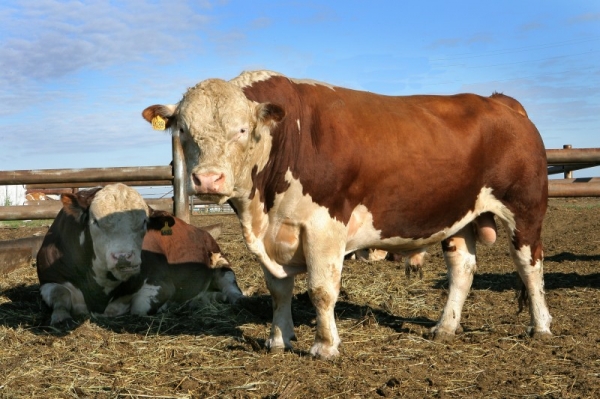 Нижний НовгородЦель Проекта: Проект разработан с целью создания и развития в Нижегородской области высокорентабельного мясного скотоводства.Суть Проекта:привлечение финансовых ресурсов;покупка и транспортировка приобретаемого оборудования и сельскохозяйственной техники;покупка животных;создание прочной кормовой базы (производство сена, сенажа, силоса, зерна и создание долголетнего культурного  пастбища);получение сельскохозяйственной продукции;развитие скотоводства мясного направления в Нижегородской области.  В основе технологии специализированного мясного скотоводства лежит организация воспроизводства стада и выращивания телят  по системе «корова-теленок», включающая сезонное получение телят при туровых отелах, подсосное выращивание телят до 6-8 месячного возраста на пастбищах при ограничении затрат на содержание  основного стада до оптимального уровня, с последующим доращиванием  и интенсивным откормом молодняка после отъема при четкой специализации по технологическим операциям.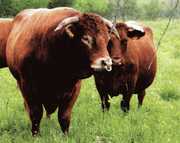 На ферме планируется внедрить  ресурсосберегающую технологию мясного скотоводства с весенними отелами, с выращиванием молодняка  до 6-8 месяцев под матками. Главным технологическим элементом ресурсосберегающей технологии мясного скотоводства являются:сезонные ранневесенние отелы, позволяющие обходиться без капитальных дорогостоящих помещений, и максимально использовать дешевые пастбищные корма летом, гуменные отходы и сено зимой, получая высокие приросты от подсосных телят, и иметь  высокую оплодотворяемость коров и телок в летний период при пастбищном содержании;второй особенностью этой технологии является длительное круглосуточное  содержание маточного поголовья желательно  на огороженных пастбищах  в летне-осенний период;третья особенность - это беспривязное содержание  скота на несменяемой подстилке в помещениях легкого типа с организацией кормления и поения на выгульно-кормовых площадках, с максимальным использованием  грубых кормов и прежде всего соломы;четвертая заключается в интенсивном послеотъемном выращивании молодняка с целью получения высококачественной говядины  в возрасте 18 месяцев при живой массе более .